  ŠTO   JEDU  ?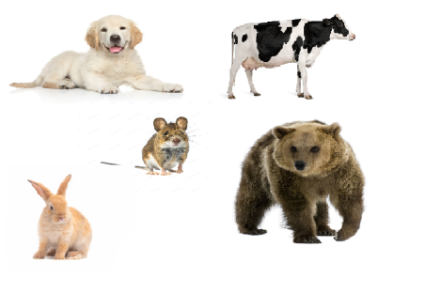     PAS     JEDE   .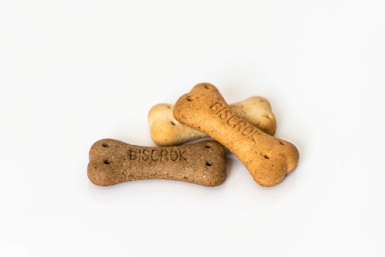     ZEC     JEDE  .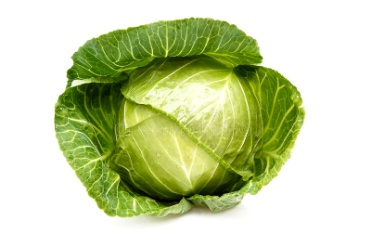      MIŠ     JEDE   .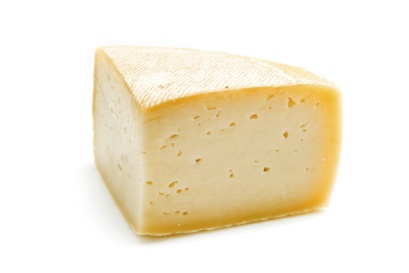  KRAVA    JEDE  . 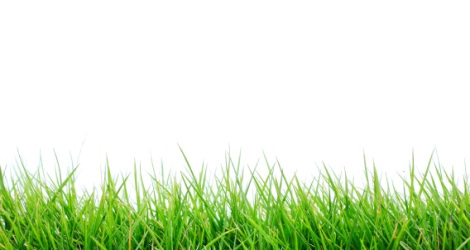  MEDO     JEDE     .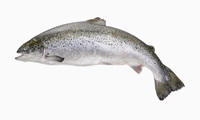 